          五福旅行社股份有限公司    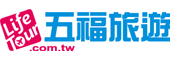 信用卡訂購單本保證書之用意:為確保客戶消費權益在未得到客戶口頭或書面指示更改訂購旅遊產品，本公司不得私自更改及變更產品內容。           □信用卡本人持卡人:_____________，茲確認本人已同意購買下列旅遊產品，持卡人同意依照信用卡約定，一經使用或訂購產品，均應按所示之全部金額付款予發卡銀行。□信用卡(代刷)持卡人:______________ ，茲確認本人同意以信用卡代為支付旅客____________________等人，購買下列旅遊產品，若因本人之信用卡於銀行扣款時有任何疑議，導致五福旅行社無法如期收到此筆費用，本人願如數償付全數金額，並願承擔法律上之任何責任，絕無異議，特此聲明，以茲證明。報名繳交訂金後，觀光局國外旅行定型化契約書即生效力，因故變更日期或取消行程時依契約書內容辦理！若您改以 匯款 或 轉帳 方式付款，請查詢官網帳號，轉帳匯款後，請告知業務以便與會計確認。敬告旅客開立代收轉付收據注意事項：代收轉付收據不開含小費之金額，如需開立抬頭統編之收據則填以下資料抬頭：                      統一編號：                  金額：             敬請於支付尾款時或出團前3日告知金額及抬頭，以利雙方作業。逾時或跨月，無法更改，謝謝您的配合!!                        五福旅行社股份有限公司      地址：台北市南京東路三段287號6樓  業務人員：張茗鈞　電話：（02）2547-1427分機2882　上列資料填寫完畢後，請回傳至：070-101-88703/02-8712-1773信用卡卡別 □ VISA □ MASTER □ JCB    訂購日期:      年       月      日信用卡卡號分_______________期信用卡效期     月     年 發卡銀行 :　　　　　　　　出生日期      年      月     日身份證字號：聯絡地址聯絡電話【家】          【公】          【行動】【家】          【公】          【行動】商店代號授權號碼：                   （商店自填）消費金額NT$ 10,000壹   萬  X  仟   X   佰  X  拾  X   元整消費項目 □團費   □機票款   □自由行                                   □團費   □機票款   □自由行                                   消費明細旅客姓名: 行程內容：煙花三月下揚州-城市霞客中國行出發日期：2018/04/14-04/19。訂金10000元請務必再次確認護照、簽證於出發日時，是否仍有六個月以上之效期!**報名繳交訂金後，觀光局國外旅行定型化契約書即生效力，因故變更日期或取消行程時，依國外旅行定型化契約書內容辦理!旅客姓名: 行程內容：煙花三月下揚州-城市霞客中國行出發日期：2018/04/14-04/19。訂金10000元請務必再次確認護照、簽證於出發日時，是否仍有六個月以上之效期!**報名繳交訂金後，觀光局國外旅行定型化契約書即生效力，因故變更日期或取消行程時，依國外旅行定型化契約書內容辦理!持卡人簽名 (須與信用卡簽名:符合)   持卡人簽名 (須與信用卡簽名:符合)   持卡人簽名 (須與信用卡簽名:符合)   